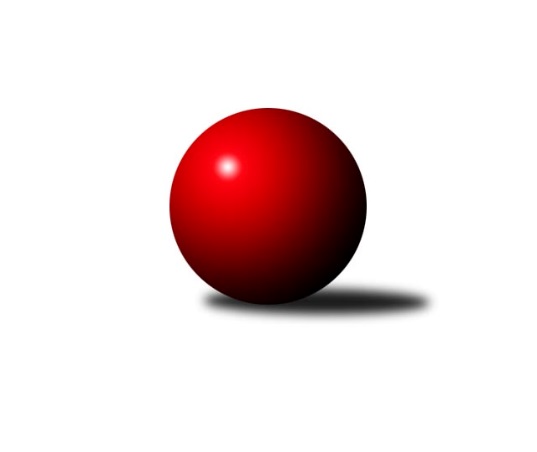 Č.1Ročník 2017/2018	16.9.2017Nejlepšího výkonu v tomto kole: 2640 dosáhlo družstvo: KK Hvězda Trnovany BSeveročeská divize 2017/2018Výsledky 1. kolaSouhrnný přehled výsledků:SK Plaston Šluknov	- TJ KK Louny	3:5	2436:2487	7.5:4.5	16.9.Sokol Spořice	- SK Skalice u Č. Lípy 	3:5	2353:2366	5.0:7.0	16.9.TJ Bižuterie Jablonec n. N.	- SKK Bohušovice B	2:6	2435:2509	6.0:6.0	16.9.TJ Doksy	- TJ Sokol Blíževedly	7:1	2527:2412	8.0:4.0	16.9.KK Hvězda Trnovany B	- TJ Kovostroj Děčín	6:2	2640:2578	8.5:3.5	16.9.SK Děčín	- TJ Jiskra Nový Bor	3:5	2550:2571	6.5:5.5	16.9.Tabulka družstev:	1.	TJ Doksy	1	1	0	0	7.0 : 1.0 	8.0 : 4.0 	 2527	2	2.	KK Hvězda Trnovany B	1	1	0	0	6.0 : 2.0 	8.5 : 3.5 	 2640	2	3.	SKK Bohušovice B	1	1	0	0	6.0 : 2.0 	6.0 : 6.0 	 2509	2	4.	SK Skalice u Č. Lípy	1	1	0	0	5.0 : 3.0 	7.0 : 5.0 	 2366	2	5.	TJ Jiskra Nový Bor	1	1	0	0	5.0 : 3.0 	5.5 : 6.5 	 2571	2	6.	TJ KK Louny	1	1	0	0	5.0 : 3.0 	4.5 : 7.5 	 2487	2	7.	SK Plaston Šluknov	1	0	0	1	3.0 : 5.0 	7.5 : 4.5 	 2436	0	8.	SK Děčín	1	0	0	1	3.0 : 5.0 	6.5 : 5.5 	 2550	0	9.	Sokol Spořice	1	0	0	1	3.0 : 5.0 	5.0 : 7.0 	 2353	0	10.	TJ Bižuterie Jablonec n. N.	1	0	0	1	2.0 : 6.0 	6.0 : 6.0 	 2435	0	11.	TJ Kovostroj Děčín	1	0	0	1	2.0 : 6.0 	3.5 : 8.5 	 2578	0	12.	TJ Sokol Blíževedly	1	0	0	1	1.0 : 7.0 	4.0 : 8.0 	 2412	0Podrobné výsledky kola:	 SK Plaston Šluknov	2436	3:5	2487	TJ KK Louny	Jitka Jonášová	 	 192 	 204 		396 	 1:1 	 449 	 	246 	 203		Patrik Lojda	Václav Kořánek	 	 181 	 215 		396 	 0:2 	 435 	 	211 	 224		Jitka Rollová	Eliška Marušáková	 	 214 	 213 		427 	 2:0 	 418 	 	212 	 206		Miroslav Sodomka	Jan Sklenář	 	 200 	 206 		406 	 2:0 	 399 	 	196 	 203		Václav, ml. Valenta ml.	Radek Marušák	 	 216 	 200 		416 	 1.5:0.5 	 389 	 	189 	 200		Miloš Chovanec	Zdeněk Jonáš	 	 200 	 195 		395 	 1:1 	 397 	 	212 	 185		František Pfeiferrozhodčí: Nejlepší výkon utkání: 449 - Patrik Lojda	 Sokol Spořice	2353	3:5	2366	SK Skalice u Č. Lípy 	Horst Schmiedl	 	 190 	 189 		379 	 0:2 	 400 	 	197 	 203		Ladislav, ml. Javorek ml.	Jiří Wetzler	 	 189 	 182 		371 	 0:2 	 374 	 	190 	 184		Libor Hrnčíř *1	Štefan Kutěra	 	 159 	 193 		352 	 0:2 	 401 	 	200 	 201		Jiří Šácha	Václav Kordulík	 	 203 	 186 		389 	 2:0 	 377 	 	202 	 175		Eduard, ml. Kezer ml.	Milan Polcar	 	 199 	 231 		430 	 1:1 	 420 	 	213 	 207		Robert Häring	Oldřich, st. Lukšík st.	 	 218 	 214 		432 	 2:0 	 394 	 	181 	 213		Oldřich Vlasákrozhodčí: střídání: *1 od 70. hodu Jiří PiskáčekNejlepšího výkonu v tomto utkání: 432 kuželek dosáhli: Oldřich, st. Lukšík st.	 TJ Bižuterie Jablonec n. N.	2435	2:6	2509	SKK Bohušovice B	Jan Zeman	 	 182 	 190 		372 	 1:1 	 412 	 	230 	 182		Anna Houdková	Jiří Pachl	 	 216 	 209 		425 	 2:0 	 392 	 	213 	 179		Jiří Martínek	Filip Hons	 	 192 	 202 		394 	 0:2 	 420 	 	194 	 226		Jaroslav Chvojka	Jiří Tůma	 	 191 	 191 		382 	 2:0 	 362 	 	182 	 180		Ladislav Koláček	Václav Vlk	 	 209 	 216 		425 	 0:2 	 469 	 	242 	 227		Radek Šípek	Zdeněk Vokatý	 	 231 	 206 		437 	 1:1 	 454 	 	222 	 232		Martin Perníčekrozhodčí: Nejlepší výkon utkání: 469 - Radek Šípek	 TJ Doksy	2527	7:1	2412	TJ Sokol Blíževedly	Jiří Kuric	 	 200 	 240 		440 	 1:1 	 421 	 	210 	 211		Jiří Přeučil	Jiří Pádivý	 	 209 	 189 		398 	 2:0 	 373 	 	192 	 181		Pavel Hájek	Jaroslava Vacková	 	 186 	 221 		407 	 1:1 	 402 	 	192 	 210		Veronika Čermáková	Jiří Kucej	 	 199 	 190 		389 	 0:2 	 399 	 	207 	 192		Alois Veselý	Václav Paluska	 	 220 	 216 		436 	 2:0 	 421 	 	217 	 204		Ludmila Tomášková	Jiří, st. Klíma st.	 	 239 	 218 		457 	 2:0 	 396 	 	202 	 194		Josef Matějkarozhodčí: Nejlepšího výkonu v tomto utkání: 457 kuželek dosáhli: Jiří, st. Klíma st.	 KK Hvězda Trnovany B	2640	6:2	2578	TJ Kovostroj Děčín	Bohumil Navrátil	 	 223 	 254 		477 	 1.5:0.5 	 425 	 	223 	 202		Pavel Jablonický	Petr Kubita *1	 	 177 	 201 		378 	 0:2 	 423 	 	218 	 205		Petr Veselý	Martin Dolejší	 	 226 	 215 		441 	 2:0 	 417 	 	203 	 214		Pavel Piskoř	Vratislav Kubita	 	 193 	 218 		411 	 1:1 	 416 	 	210 	 206		Tomáš Mrázek	Petr Fabian	 	 237 	 226 		463 	 2:0 	 447 	 	228 	 219		Ladislav Bírovka	Zdeněk Kandl	 	 239 	 231 		470 	 2:0 	 450 	 	234 	 216		Tomáš Novákrozhodčí: střídání: *1 od 40. hodu Ondřej KoblihNejlepší výkon utkání: 477 - Bohumil Navrátil	 SK Děčín	2550	3:5	2571	TJ Jiskra Nový Bor	Petr Kramer	 	 238 	 214 		452 	 1:1 	 445 	 	217 	 228		Lenka Kohlíčková	Pavel Čubr	 	 202 	 181 		383 	 0:2 	 416 	 	208 	 208		Martin Kortan	Miloslav Plíšek	 	 219 	 220 		439 	 2:0 	 408 	 	206 	 202		Michal Gajdušek	Ivan Novotný	 	 214 	 203 		417 	 2:0 	 410 	 	213 	 197		Alena Dunková	Vladimír Beneš	 	 212 	 221 		433 	 1:1 	 445 	 	229 	 216		Petr Kout	Radek Mach	 	 227 	 199 		426 	 0.5:1.5 	 447 	 	227 	 220		Petr Kohlíčekrozhodčí: Nejlepší výkon utkání: 452 - Petr KramerPořadí jednotlivců:	jméno hráče	družstvo	celkem	plné	dorážka	chyby	poměr kuž.	Maximum	1.	Bohumil Navrátil 	KK Hvězda Trnovany B	477.00	314.0	163.0	2.0	1/1	(477)	2.	Zdeněk Kandl 	KK Hvězda Trnovany B	470.00	322.0	148.0	2.0	1/1	(470)	3.	Radek Šípek 	SKK Bohušovice B	469.00	319.0	150.0	0.0	1/1	(469)	4.	Petr Fabian 	KK Hvězda Trnovany B	463.00	322.0	141.0	3.0	1/1	(463)	5.	Jiří, st. Klíma  st.	TJ Doksy	457.00	318.0	139.0	3.0	1/1	(457)	6.	Martin Perníček 	SKK Bohušovice B	454.00	298.0	156.0	3.0	1/1	(454)	7.	Petr Kramer 	SK Děčín	452.00	311.0	141.0	3.0	1/1	(452)	8.	Tomáš Novák 	TJ Kovostroj Děčín	450.00	310.0	140.0	6.0	1/1	(450)	9.	Patrik Lojda 	TJ KK Louny	449.00	300.0	149.0	8.0	1/1	(449)	10.	Ladislav Bírovka 	TJ Kovostroj Děčín	447.00	309.0	138.0	8.0	1/1	(447)	11.	Petr Kohlíček 	TJ Jiskra Nový Bor	447.00	313.0	134.0	4.0	1/1	(447)	12.	Lenka Kohlíčková 	TJ Jiskra Nový Bor	445.00	298.0	147.0	6.0	1/1	(445)	13.	Petr Kout 	TJ Jiskra Nový Bor	445.00	323.0	122.0	2.0	1/1	(445)	14.	Martin Dolejší 	KK Hvězda Trnovany B	441.00	291.0	150.0	4.0	1/1	(441)	15.	Jiří Kuric 	TJ Doksy	440.00	292.0	148.0	8.0	1/1	(440)	16.	Miloslav Plíšek 	SK Děčín	439.00	307.0	132.0	4.0	1/1	(439)	17.	Zdeněk Vokatý 	TJ Bižuterie Jablonec n. N.	437.00	316.0	121.0	6.0	1/1	(437)	18.	Václav Paluska 	TJ Doksy	436.00	283.0	153.0	2.0	1/1	(436)	19.	Jitka Rollová 	TJ KK Louny	435.00	286.0	149.0	2.0	1/1	(435)	20.	Vladimír Beneš 	SK Děčín	433.00	311.0	122.0	11.0	1/1	(433)	21.	Oldřich, st. Lukšík  st.	Sokol Spořice	432.00	290.0	142.0	4.0	1/1	(432)	22.	Milan Polcar 	Sokol Spořice	430.00	300.0	130.0	3.0	1/1	(430)	23.	Eliška Marušáková 	SK Plaston Šluknov	427.00	298.0	129.0	6.0	1/1	(427)	24.	Radek Mach 	SK Děčín	426.00	300.0	126.0	2.0	1/1	(426)	25.	Pavel Jablonický 	TJ Kovostroj Děčín	425.00	277.0	148.0	6.0	1/1	(425)	26.	Václav Vlk 	TJ Bižuterie Jablonec n. N.	425.00	281.0	144.0	4.0	1/1	(425)	27.	Jiří Pachl 	TJ Bižuterie Jablonec n. N.	425.00	305.0	120.0	5.0	1/1	(425)	28.	Petr Veselý 	TJ Kovostroj Děčín	423.00	299.0	124.0	8.0	1/1	(423)	29.	Jiří Přeučil 	TJ Sokol Blíževedly	421.00	266.0	155.0	6.0	1/1	(421)	30.	Ludmila Tomášková 	TJ Sokol Blíževedly	421.00	289.0	132.0	10.0	1/1	(421)	31.	Robert Häring 	SK Skalice u Č. Lípy 	420.00	281.0	139.0	5.0	1/1	(420)	32.	Jaroslav Chvojka 	SKK Bohušovice B	420.00	292.0	128.0	1.0	1/1	(420)	33.	Miroslav Sodomka 	TJ KK Louny	418.00	280.0	138.0	6.0	1/1	(418)	34.	Pavel Piskoř 	TJ Kovostroj Děčín	417.00	283.0	134.0	7.0	1/1	(417)	35.	Ivan Novotný 	SK Děčín	417.00	304.0	113.0	9.0	1/1	(417)	36.	Tomáš Mrázek 	TJ Kovostroj Děčín	416.00	293.0	123.0	10.0	1/1	(416)	37.	Martin Kortan 	TJ Jiskra Nový Bor	416.00	297.0	119.0	6.0	1/1	(416)	38.	Radek Marušák 	SK Plaston Šluknov	416.00	298.0	118.0	4.0	1/1	(416)	39.	Anna Houdková 	SKK Bohušovice B	412.00	291.0	121.0	9.0	1/1	(412)	40.	Vratislav Kubita 	KK Hvězda Trnovany B	411.00	286.0	125.0	7.0	1/1	(411)	41.	Alena Dunková 	TJ Jiskra Nový Bor	410.00	278.0	132.0	2.0	1/1	(410)	42.	Michal Gajdušek 	TJ Jiskra Nový Bor	408.00	293.0	115.0	7.0	1/1	(408)	43.	Jaroslava Vacková 	TJ Doksy	407.00	274.0	133.0	0.0	1/1	(407)	44.	Jan Sklenář 	SK Plaston Šluknov	406.00	275.0	131.0	7.0	1/1	(406)	45.	Veronika Čermáková 	TJ Sokol Blíževedly	402.00	272.0	130.0	7.0	1/1	(402)	46.	Jiří Šácha 	SK Skalice u Č. Lípy 	401.00	294.0	107.0	8.0	1/1	(401)	47.	Ladislav, ml. Javorek  ml.	SK Skalice u Č. Lípy 	400.00	285.0	115.0	12.0	1/1	(400)	48.	Alois Veselý 	TJ Sokol Blíževedly	399.00	279.0	120.0	3.0	1/1	(399)	49.	Václav, ml. Valenta  ml.	TJ KK Louny	399.00	280.0	119.0	8.0	1/1	(399)	50.	Jiří Pádivý 	TJ Doksy	398.00	279.0	119.0	4.0	1/1	(398)	51.	František Pfeifer 	TJ KK Louny	397.00	274.0	123.0	8.0	1/1	(397)	52.	Josef Matějka 	TJ Sokol Blíževedly	396.00	277.0	119.0	7.0	1/1	(396)	53.	Jitka Jonášová 	SK Plaston Šluknov	396.00	279.0	117.0	8.0	1/1	(396)	54.	Václav Kořánek 	SK Plaston Šluknov	396.00	283.0	113.0	11.0	1/1	(396)	55.	Zdeněk Jonáš 	SK Plaston Šluknov	395.00	292.0	103.0	9.0	1/1	(395)	56.	Oldřich Vlasák 	SK Skalice u Č. Lípy 	394.00	263.0	131.0	3.0	1/1	(394)	57.	Filip Hons 	TJ Bižuterie Jablonec n. N.	394.00	291.0	103.0	3.0	1/1	(394)	58.	Jiří Martínek 	SKK Bohušovice B	392.00	298.0	94.0	11.0	1/1	(392)	59.	Václav Kordulík 	Sokol Spořice	389.00	272.0	117.0	6.0	1/1	(389)	60.	Miloš Chovanec 	TJ KK Louny	389.00	272.0	117.0	10.0	1/1	(389)	61.	Jiří Kucej 	TJ Doksy	389.00	279.0	110.0	6.0	1/1	(389)	62.	Pavel Čubr 	SK Děčín	383.00	270.0	113.0	9.0	1/1	(383)	63.	Jiří Tůma 	TJ Bižuterie Jablonec n. N.	382.00	275.0	107.0	15.0	1/1	(382)	64.	Horst Schmiedl 	Sokol Spořice	379.00	275.0	104.0	16.0	1/1	(379)	65.	Eduard, ml. Kezer  ml.	SK Skalice u Č. Lípy 	377.00	275.0	102.0	10.0	1/1	(377)	66.	Pavel Hájek 	TJ Sokol Blíževedly	373.00	250.0	123.0	7.0	1/1	(373)	67.	Jan Zeman 	TJ Bižuterie Jablonec n. N.	372.00	276.0	96.0	10.0	1/1	(372)	68.	Jiří Wetzler 	Sokol Spořice	371.00	285.0	86.0	15.0	1/1	(371)	69.	Ladislav Koláček 	SKK Bohušovice B	362.00	255.0	107.0	8.0	1/1	(362)	70.	Štefan Kutěra 	Sokol Spořice	352.00	252.0	100.0	11.0	1/1	(352)Sportovně technické informace:Starty náhradníků:registrační číslo	jméno a příjmení 	datum startu 	družstvo	číslo startu1873	Petr Kramer	16.09.2017	SK Děčín	1x16026	Petr Fabian	16.09.2017	KK Hvězda Trnovany B	1x24607	Václav Valenta ml.	16.09.2017	TJ KK Louny	1x12160	Anna Houdková	16.09.2017	SKK Bohušovice B	1x21442	Miroslav Sodomka	16.09.2017	TJ KK Louny	1x20794	Jiří Martínek	16.09.2017	SKK Bohušovice B	1x
Hráči dopsaní na soupisku:registrační číslo	jméno a příjmení 	datum startu 	družstvo	Program dalšího kola:2. kolo22.9.2017	pá	17:00	TJ Sokol Blíževedly - SK Děčín	22.9.2017	pá	17:00	SKK Bohušovice B - SK Plaston Šluknov	23.9.2017	so	9:00	SK Skalice u Č. Lípy  - TJ Doksy	23.9.2017	so	9:00	TJ KK Louny - Sokol Spořice	23.9.2017	so	9:00	TJ Kovostroj Děčín - TJ Bižuterie Jablonec n. N.	23.9.2017	so	12:00	TJ Jiskra Nový Bor - KK Hvězda Trnovany B	Nejlepší šestka kola - absolutněNejlepší šestka kola - absolutněNejlepší šestka kola - absolutněNejlepší šestka kola - absolutněNejlepší šestka kola - dle průměru kuželenNejlepší šestka kola - dle průměru kuželenNejlepší šestka kola - dle průměru kuželenNejlepší šestka kola - dle průměru kuželenNejlepší šestka kola - dle průměru kuželenPočetJménoNázev týmuVýkonPočetJménoNázev týmuPrůměr (%)Výkon1xBohumil NavrátilTrnovany4771xBohumil NavrátilTrnovany111.354771xZdeněk KandlTrnovany4701xJiří, st. Klíma st.Doksy A110.664571xRadek ŠípekBohušovice4691xRadek ŠípekBohušovice110.194691xPetr FabianTrnovany4631xZdeněk KandlTrnovany109.724701xJiří, st. Klíma st.Doksy A4571xOldřich, st. Lukšík st.Sokol Spořice108.934321xMartin PerníčekBohušovice4541xMilan PolcarSokol Spořice108.43430